Poučak o središnjem i obodnom kutuPogledaj YouTube video (poučak počinje od 4.30 min) : drži ctrl na tipkovnici i klikni ovdje!VAŽNO! Poučak o središnjem i obodnom kutu: Veličina središnjeg kuta dvostruko je veća od veličine obodnog kuta nad istim lukom.Ako središnji kut označimo s α, a pripadni obodni kut nad istim lukom s β, za njih vrijedi α=2β.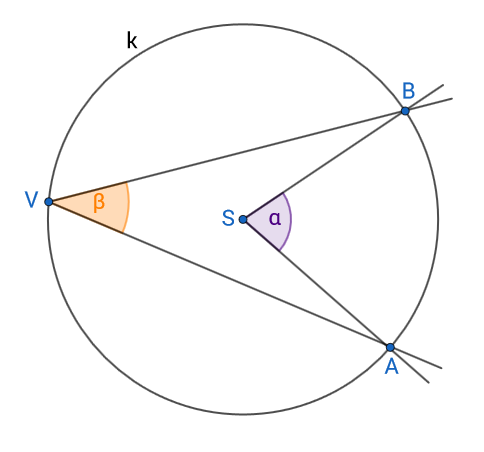 Primjer 1.Ako je veličina središnjeg kuta kružnice 120°, kolika je veličina pripadnog obodnog kuta?Rješenje:(Objašnjenje – ne treba prepisivati: Veličina središnjeg kuta je dvostruko veća od veličine pripadnog obodnog kuta. Veličina pripadnog obodnog kuta dvostruko je manja.)Veličina pripadnog obodnog kuta je 120:2=60°.Primjer 2.Kolika je veličina središnjeg kuta ako njemu pridruženi obodni kut ima 36° 12' ?Rješenje:(Objašnjenje – ne treba prepisivati: Veličina središnjeg kuta je dvostruko veća od veličine pripadnog obodnog kuta. Posebno se množe stupnjevi, posebno minute.)Veličina pripadnog središnjeg kuta je .Vježba:Riješi iz knjige, sa stranice 63., zadatke (zadatke ne treba prepisivati): 105.)ab, 106.)ab, 108.)ab i 109.)abTalesov poučak o obodnom kutu nad promjerom kružnicePogledaj YouTube video: drži ctrl na tipkovnici i klikni ovdje!VAŽNO! Talesov poučak o obodnom kutu nad promjerom: Svaki obodni kut nad promjerom kružnice je pravi kut.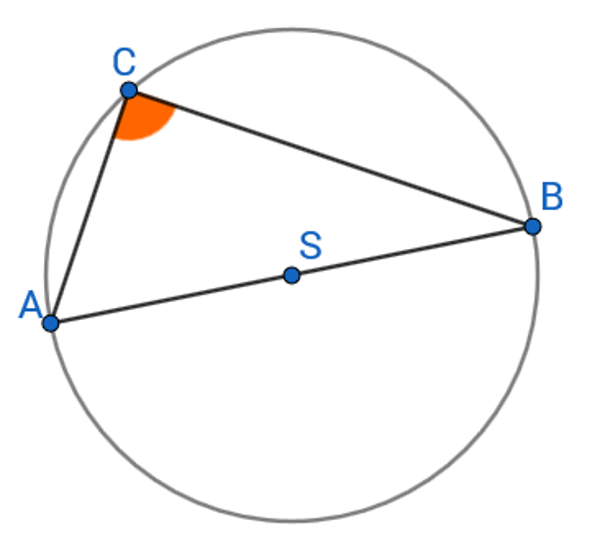 Promjer kružnice zapravo hipotenuza pravokutnog trokuta kojemu je ta kružnica opisana. Središte opisane kružnice pravokutnom trokutu nalazi se u polovištu hipotenuze.Pogledaj YouTube video: drži ctrl na tipkovnici i klikni ovdje! Vježba:Riješi iz knjige, sa stranica 63. i 64., zadatke (zadatke ne treba prepisivati, ni precrtavati):111.)ab, 112.)ab i 113.)ab VAŽNO!Domaća zadaća:Riješi iz knjige, sa stranica 63. i 64., zadatke (zadatke treba prepisivati):105.)cd, 106.)cd, 108.)cd, 109.)cd, 111.)cd, 112.)cd i 113.)cd 